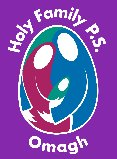              Holy Family Primary School                  Newsletter                      Friday, 8th March 2024Pupils of the Week Good Manners AwardThose chosen to receive recognition for the ‘Good Manners’ Award this week are: Junior Site: Gabriela Pospiech, Ráisa-Maria Tigau, Amelia McKeogh, Michael Starrs, Tommy Donoghue, Sienna Campbell, Zuzanna Wengler, Thomas Kearney, Liliana Lowe & Maisy Mai Molloy.Senior Site: Anna Tierney, Conan McCann, Kamil Zielinski, Keavy Kincaid, Charlie Ward, Tiernan Donnell, Sophia Maughan & Abbie-Leigh Devlin.Well done everyone, we are so proud of you all.  Healthy Eaters!Junior Site: Jacob McAleer, Clarice Donoghue, Niamh O’Neill, Evie McKeogh, Finbar McMenamin, Ada Munton, Maisie Mai Molloy & Alex PlutaSenior Site: Eoghan McCrory, Ava Nugent, Isabella O’Neill, Fianna Fox, Zuzia Szewczyk & Cora CampbellCongratulations everyone – keep up the good work!!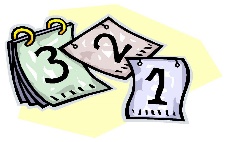 Upcoming Dates to NoteFri 15th March – Special St. Patrick’s Day menu in the canteen (see overleaf) Mon 18th March – St. Patrick’s Day holidayFri 29th March – Fri 5th April – Easter holidays. Pupils finish @ 12noon on Thurs 28th Mon 6th – Fri 10th May – Mid-term break. School closed for the weekWed 15th May – Sacrament of Confirmation at 5.00pm in Sacred Heart ChurchSat 18th May – First Holy Communion at 12noon in Sacred Heart ChurchA Career in School Catering!!If you or any of you family are interested in a career in school catering, please read the information leaflet at the end of today’s newsletter.First ConfessionsWe would like to offer heartiest congratulations to our Yr.4 pupils who made their First Confessions on Tuesday evening. The children were very well prepared for the sacrament and conducted themselves with great dignity and maturity for such a young age. A special word of thanks must go to Fr. Hasson (school chaplain), our fabulous teachers Mrs. McMackin & Mrs Hackett and our fabulous assistants Siobhan, Olive and Pamela for the way they prepared their classes for this special occasion. A huge thank you also to Mr. Paul Pritchard for his beautiful music and singing throughout the ceremony – it really added to the occasion and made it so special for everyone. 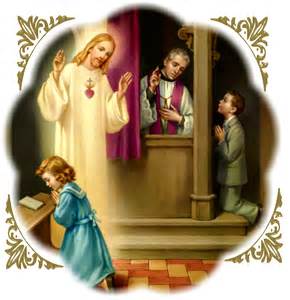 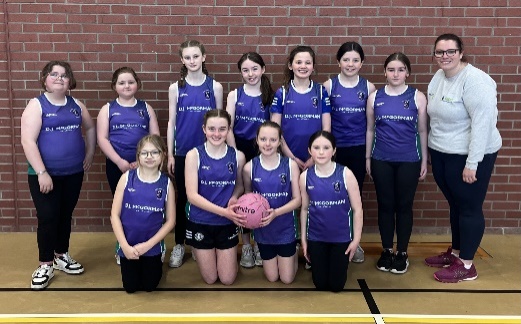 Our Super Netballers!!!Huge congratulations to our super netballers for winning all their matches in the Netball N.I League last Friday in the Station Centre. The girls were absolutely fantastic showcasing their skills against St. Mary’s Killyclogher A & B teams, St. Conor’s Primary and St. Joseph’s Primary Drumquin. All the hard work at After School Club with Siobhan is most definitely paying off. Many thanks to Amy from Netball N.I. for umpiring the event! St. Mary’s Students ‘Dance Day’Next Thursday (14th March) students from St. Mary’s University College, Belfast will visit Holy Family for a ‘Day of Dance’ with our pupils!! A number of St. Mary’s students will spend the day on each site and all classes will be involved in a day filled with music and dance. This promises to be a fun-filled occasion for everyone and we ask that all children come to school next Thursday in their P.E. gear, bring plenty of water and an extra healthy snack for break as all the exercise will make them hungry!! A huge thank you to St. Mary’s students for providing this facility to our pupils – we know from previous experience that the pupils will love it!!!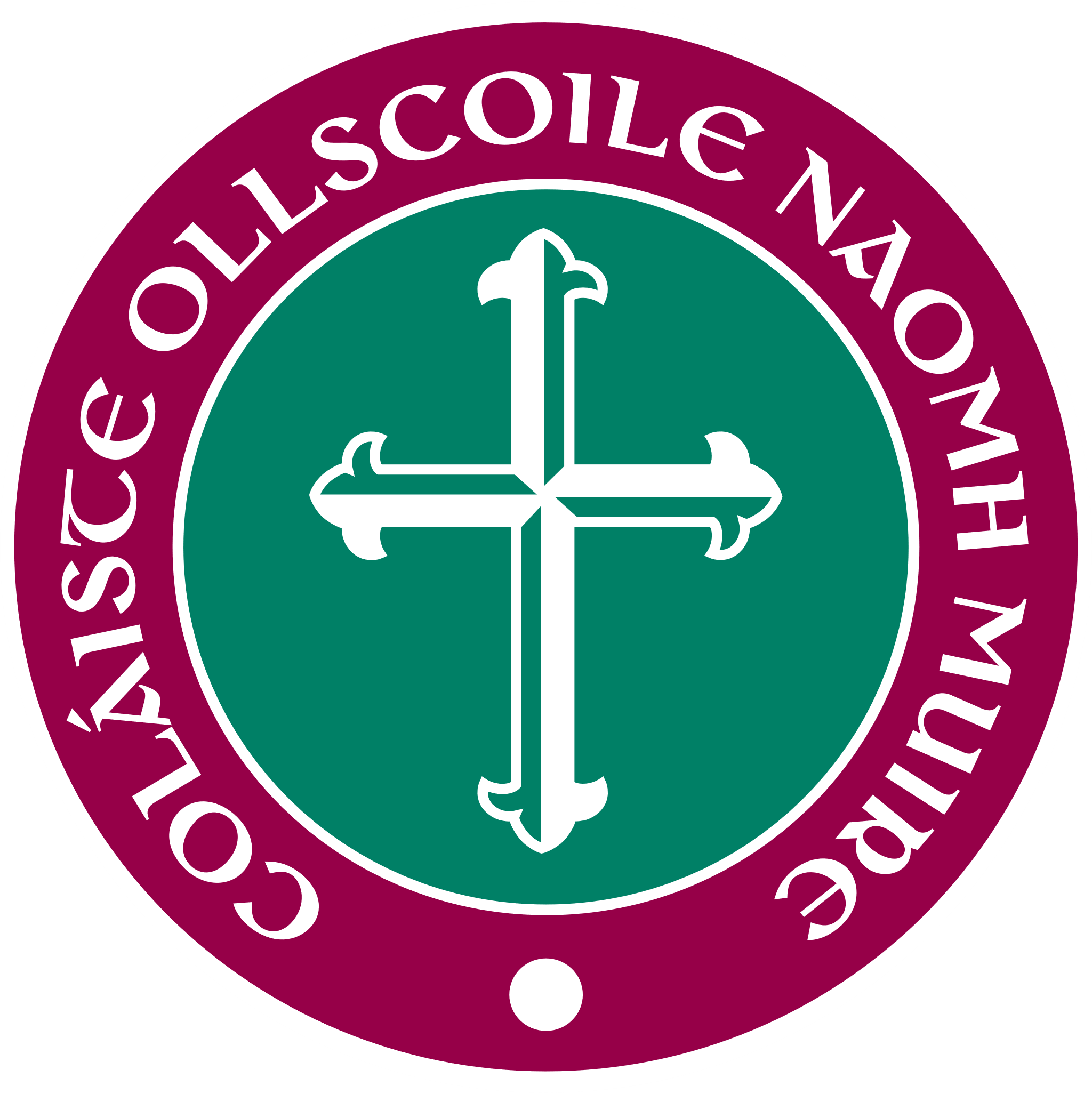 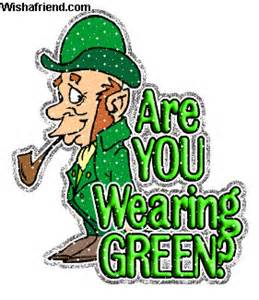 Green Day for St. Patrick’s Day Break To coincide with the St. Patrick’s Day break we are having a ‘Green Day’ on Friday, 15th March, when pupils can come to school wearing ‘green gear’ instead of their uniform & donate a minimum of £1 for Trocaire! We have had some very creative creations in previous years and have even had St. Patrick himself make an appearance, so we cannot wait to see who decides to visit us this year!!!!!!!!!N.B. Please don’t buy anything new for this day – anything green such as a t-shirt, hair accessory etc will do fine!!!The school will be closed on Monday, 18th March for the St. Patrick’s Day holiday. Masses in Drumragh parish will be at the following times:-Sacred Heart Church, Omagh –Saturday 16th March Vigil Mass at 6.00pm. Sunday 17th March: 9.00am and 12.00noon St. Mary’s Church, Drumragh – Sunday 17th March @ 10.30am Thought of the week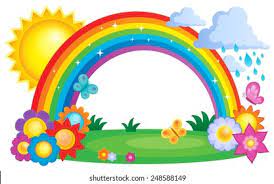                 					Try to be the rainbow in                                                   somebody else’s cloud!!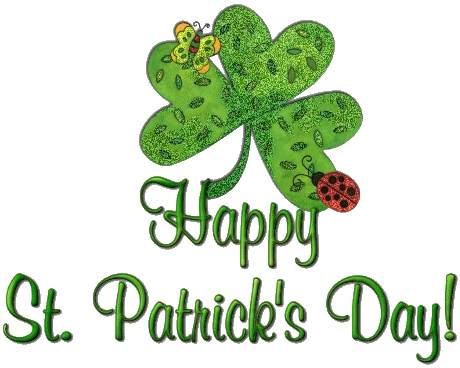 ST PATRICKS THEME DAYFRIDAY 15TH MARCH 2024IRISH STEW/HOT DOG/VEGGIE DOGEMERALD PEAS AND CARROTSMASHED POTATO /CHIPSLEPRECHAUN SURPRISE DESSERT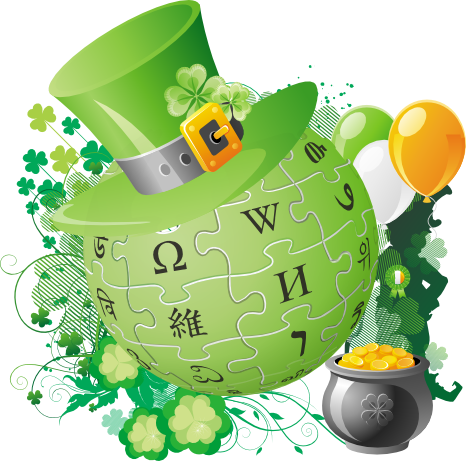 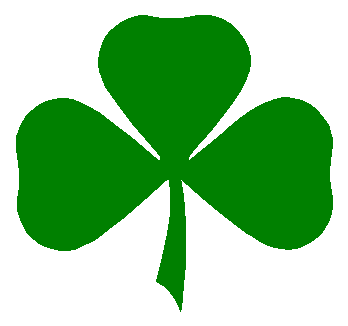 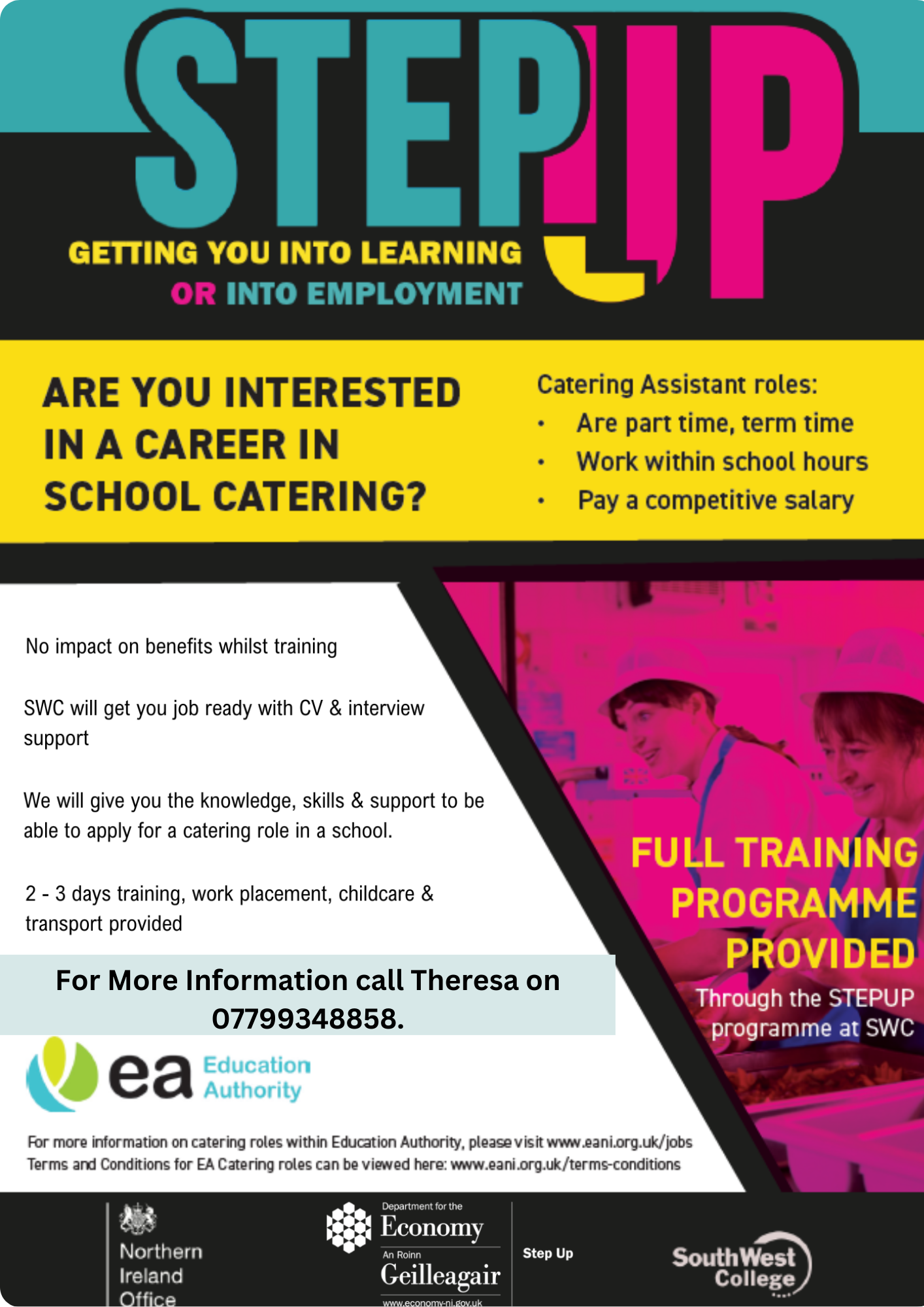 ClassNameReasonYr.1 NCSean Paul McCroryFor being such a good friendYr.1 MPJames NugentFor creating a beautiful butterflyYr.2 EMNiamh O’NeillFor showing super initiative in helping to keep our classroom & cloakroom organisedYr.2 FMG/NCStefania UrsuFor her fantastic description of ‘Cinderella’Yr.3 SMThomas DonaghyFor his super work on adding tens & unitsYr.3 MCFinbar McMenaminFor the fantastic book he wrote independently – you are an author & an illustrator now!!Yr.4 CMMZalan CsobethFor his amazing attitude to learningYr.4 BHConn GallagherFor writing a lovely recount about his First ConfessionYr.5 DMCMax ZielinskiFor brilliant problem-solving skillsYr.5 DMSPaul SlevinFor his excellent mental maths skillsYr.6 SMGFianna FoxFor excellent work in all areas of the curriculumYr.6 ZMDNiamh WoodheadFor her excellent organisational skillsYr.7 CKAlan KarolFor excellent discussion work in classYr.7 KMK/ACDavid MaceasaFor showing great compassion throughout the week